Volunteer ApplicationApplicant InformationHighest education level obtained (optional)ReferencesPlease list two references, if you are interested in making home visitsPosition Interest Please let us know how you heard about this volunteer opportunity.Volunteer Opportunity (check all that apply)                                             A Caring Place Welcome Center:   Work one morning every month at our center to socialize with participants.    Telephone Comfort Care Program (TCCP): Call one or more participants from your home or office. Then complete the online report or handwritten record, which will be picked up at your regularly scheduled visit with A Caring Place staff.    Home Visitor: Visit TCCP guests at least once each month and complete a home visitor report on a monthly basis.  Transportation Aide: Provide on-call transportation service for participants to A Caring Place Welcome Center, or pick up small items for our guests Other (please describe e.g. Serve on Board, Marketing, Programming, Document review or preparation, Preparing food, etc.) Disclaimer and SignatureI certify that my answers are true and complete to the best of my knowledge. I have read and submitted/attached my volunteer agreement     Yes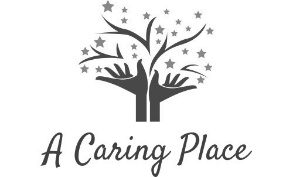          A CARING PLACE, INC.Full Name:Date:LastFirstM.I.Address:Street AddressApartment/Unit #CityStateZIP CodePhone:EmailDate Available:.:Desired Hours:School: School: School: Address (only City/State required):From:To:Did you graduate?YESNODegree:Full Name:Relationship:Years known:Phone:Address:Full Name:Relationship:Years known:Phone:Address:Signature:Date: